Załącznik nr 1 do Regulaminu określającego zasady i tryb przyznawania grantów na realizację zajęć pozalekcyjnych 
w szkołach prowadzonych przez Gminę Miasto Koszalin 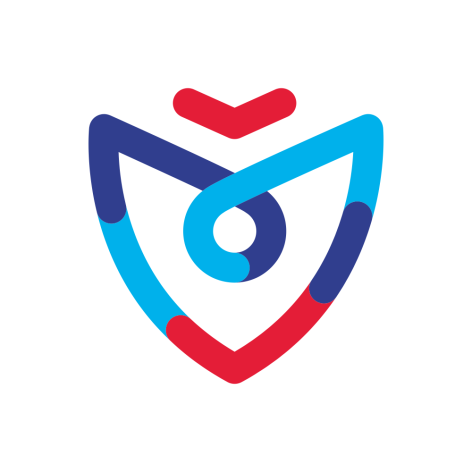 Wniosek o przyznanie grantu na realizację zajęć pozalekcyjnych 
w szkołach prowadzonych przez Gminę Miasto Koszalin Wniosek należy wypełnić elektroniczniePodstawowe informacje dotyczące projektuDane wnioskodawcyDotychczasowe doświadczenie wnioskodawcySzczegółowy informacje dotyczące realizowanych zajęćHarmonogram realizacji zajęć w ramach grantuKoszt realizacji zajęć w ramach grantu* Za cenę jednostkową godziny realizacji zajęć przez nauczyciela należy przyjąć kwotę wskazaną  w zaproszeniu Prezydenta Miasta Koszalina do składania wniosków o granty na zajęcia pozalekcyjne , zależną od stopnia zaszeregowania nauczyciela prowadzącego zajęcia.Oświadczenie dyrektora szkoły Oświadczenie wnioskodawcyData wpływu wnioskuNr wnioskuNazwa zajęć realizowanych w ramach grantuTermin realizacji zajęć (od – do)Termin rozpoczęcia zajęć:        DD                   MM                              RRRRTermin zakończenia zajęć:        DD                   MM                              RRRRRodzaj zajęć prowadzonych w ramach grantu (w odpowiednim polu wskazać rodzaj zajęć – x)Szkoła, w której realizowane będą zajęcia w ramach grantuImię i nazwisko nauczyciela realizującego zajęciaMiejsce pracy nauczyciela (nazwa szkoły)Stopień awansu zawodowego (początkujący, mianowany, dyplomowany)Zajmowane stanowiskoDoświadczenie w zakresie realizacji programów, projektów, grantów, innych działań samodzielnych bądź jako współrealizatora (działania, ich zasięg, odbiorcy)Szczegółowy opis realizacji zajęć (cele zajęć, treści)Cele zajęć:………Treści:………Odbiorcy zajęć (klasa, poziom klas, chłopcy, dziewczęta, grupa, zainteresowani, inne)odbiory zajęć: ………..uzasadnienie wyboru grupy odbiorców: …………odbiorcy o specjalnych potrzebach edukacyjnychCzy  wśród odbiorców zajęć znajdują się uczniowie o specjalnych potrzebach edukacyjnych?  TAK                                                NIEPlanowana liczba uczniów, objętych zajęciamiZakładane efekty w wyniku realizacji przedsięwzięcia oraz sposób ich monitorowaniaWspółpraca z innymi partnerami przy realizacji przedsięwzięciaCzy  w realizację zajęć zaangażowani są inni partnerzy?  TAK                                                NIEPartnerzy: ……..Miejsce  realizacji zajęć (w przypadku realizacji zajęć poza szkołą należy wskazać miejsce ich realizacji)Lp.Temat zajęćRealizowane treści/opis zajęćLiczba godzin do realizacjiłączna liczba godzin zajęćLp.Nazwa planowanego wydatkujednostka miaryilośćcena jednostkowałączna wartośćWydatki osoboweWydatki osoboweWydatki osoboweWydatki osoboweWydatki osoboweWydatki osoboweWynagrodzenie nauczycielagodzina *Wydatki rzeczoweWydatki rzeczoweWydatki rzeczoweWydatki rzeczoweWydatki rzeczoweWydatki rzeczowePlanowane łączne wydatkiPotwierdzenie kwalifikacji nauczyciela oraz zgoda dyrektora szkoły na prowadzenie zajęć i wykorzystanie bazy szkoły na potrzeby zajęćPotwierdzenie kwalifikacji nauczyciela oraz zgoda dyrektora szkoły na prowadzenie zajęć i wykorzystanie bazy szkoły na potrzeby zajęćPotwierdzenie kwalifikacji nauczyciela oraz zgoda dyrektora szkoły na prowadzenie zajęć i wykorzystanie bazy szkoły na potrzeby zajęćmiejscowość i datapodpis i pieczęć dyrektora szkołyOświadczam, iż zapoznałam/-em się z Regulaminem, określającym zasady i tryb przyznawania grantów na realizację zajęć pozalekcyjnych w szkołach prowadzonych przez Gminę Miasto Koszalin.Wyrażam zgodę na przetwarzanie moich danych osobowych zawartych we wniosku o przyznanie grantu na realizację zajęć pozalekcyjnych w szkołach prowadzonych przez Gminę Miasto Koszalin  
w zakresie niezbędnym do jego rozpatrzenia. _____________________________________________________________________________________________________________Jednocześnie informujemy, że Administratorem Pani/Pana danych osobowych jest Gmina Miasto Koszalin reprezentowana przez Prezydenta Miasta Koszalina Pana Piotra Jedlińskiego, Urząd Miejski 
ul. Rynek Staromiejski 6-7, nr tel. 0-94-348-88-42, e-mail: um.koszalin@um.koszalin.pl. W Urzędzie Miejskim w Koszalinie został wyznaczony Inspektor Ochrony Danych: Mariusz Krasicki, Urząd Miejski ul. Rynek Staromiejski 6-7, tel. 0–94-348-88-42, e-mail: iodo@um.koszalin.pl Dane osobowe przetwarzane są zgodnie z art. 6 ust. 1 lit. a RODO. Dane przetwarzane są w celu przyznania grantów na realizację zajęć pozalekcyjnych w szkołach, dla których organem prowadzącym jest Gmina Miasto Koszalin.Dane osobowe przetwarzane na podstawie Pani/Pana zgody będą przechowywane do czasu osiągnięcia celu w jakim je pozyskaliśmy, przez czas wskazany w Rozporządzeniu Prezesa Rady Ministrów z dnia 18 stycznia 2011 r. w sprawie instrukcji kancelaryjnej, jednolitych rzeczowych wykazów akt oraz instrukcji w sprawie organizacji i zakresu działania archiwów zakładowych (Dz. U. z 2011 r. Nr 14 poz. 67 z późn. zm.). Podanie przez Panią/Pana danych osobowych jest warunkiem rozpatrzenia wniosku. Podanie danych osobowych jest dobrowolne, ale niezbędne do realizacji wskazanych wyżej celów. Brak zgody na przetwarzanie danych osobowych uniemożliwia rozpatrzenie wniosku – wniosek pozostaje bez rozpoznania. Ma Pani/Pan prawo cofnięcia zgody w dowolnym momencie. Wycofanie zgody powoduje skutki na przyszłość, czyli nie można przetwarzać Pani/Pana danych osobowych od chwili wycofania zgody. Wszelkie czynności związane z przetwarzaniem danych dokonane przed wycofaniem pozostają zgodne z prawem. Ma Pani/Pan prawo dostępu do swoich danych i ich sprostowania. Ma Pani/Pan prawo wniesienia skargi do organu nadzorczego, którym jest Prezes Urzędu Ochrony Danych Osobowych - Warszawa ul. Stawki 2. W Urzędzie Miejskim w Koszalinie nie przetwarza się danych w sposób zautomatyzowanyOświadczam, iż zapoznałam/-em się z Regulaminem, określającym zasady i tryb przyznawania grantów na realizację zajęć pozalekcyjnych w szkołach prowadzonych przez Gminę Miasto Koszalin.Wyrażam zgodę na przetwarzanie moich danych osobowych zawartych we wniosku o przyznanie grantu na realizację zajęć pozalekcyjnych w szkołach prowadzonych przez Gminę Miasto Koszalin  
w zakresie niezbędnym do jego rozpatrzenia. _____________________________________________________________________________________________________________Jednocześnie informujemy, że Administratorem Pani/Pana danych osobowych jest Gmina Miasto Koszalin reprezentowana przez Prezydenta Miasta Koszalina Pana Piotra Jedlińskiego, Urząd Miejski 
ul. Rynek Staromiejski 6-7, nr tel. 0-94-348-88-42, e-mail: um.koszalin@um.koszalin.pl. W Urzędzie Miejskim w Koszalinie został wyznaczony Inspektor Ochrony Danych: Mariusz Krasicki, Urząd Miejski ul. Rynek Staromiejski 6-7, tel. 0–94-348-88-42, e-mail: iodo@um.koszalin.pl Dane osobowe przetwarzane są zgodnie z art. 6 ust. 1 lit. a RODO. Dane przetwarzane są w celu przyznania grantów na realizację zajęć pozalekcyjnych w szkołach, dla których organem prowadzącym jest Gmina Miasto Koszalin.Dane osobowe przetwarzane na podstawie Pani/Pana zgody będą przechowywane do czasu osiągnięcia celu w jakim je pozyskaliśmy, przez czas wskazany w Rozporządzeniu Prezesa Rady Ministrów z dnia 18 stycznia 2011 r. w sprawie instrukcji kancelaryjnej, jednolitych rzeczowych wykazów akt oraz instrukcji w sprawie organizacji i zakresu działania archiwów zakładowych (Dz. U. z 2011 r. Nr 14 poz. 67 z późn. zm.). Podanie przez Panią/Pana danych osobowych jest warunkiem rozpatrzenia wniosku. Podanie danych osobowych jest dobrowolne, ale niezbędne do realizacji wskazanych wyżej celów. Brak zgody na przetwarzanie danych osobowych uniemożliwia rozpatrzenie wniosku – wniosek pozostaje bez rozpoznania. Ma Pani/Pan prawo cofnięcia zgody w dowolnym momencie. Wycofanie zgody powoduje skutki na przyszłość, czyli nie można przetwarzać Pani/Pana danych osobowych od chwili wycofania zgody. Wszelkie czynności związane z przetwarzaniem danych dokonane przed wycofaniem pozostają zgodne z prawem. Ma Pani/Pan prawo dostępu do swoich danych i ich sprostowania. Ma Pani/Pan prawo wniesienia skargi do organu nadzorczego, którym jest Prezes Urzędu Ochrony Danych Osobowych - Warszawa ul. Stawki 2. W Urzędzie Miejskim w Koszalinie nie przetwarza się danych w sposób zautomatyzowanyOświadczam, iż zapoznałam/-em się z Regulaminem, określającym zasady i tryb przyznawania grantów na realizację zajęć pozalekcyjnych w szkołach prowadzonych przez Gminę Miasto Koszalin.Wyrażam zgodę na przetwarzanie moich danych osobowych zawartych we wniosku o przyznanie grantu na realizację zajęć pozalekcyjnych w szkołach prowadzonych przez Gminę Miasto Koszalin  
w zakresie niezbędnym do jego rozpatrzenia. _____________________________________________________________________________________________________________Jednocześnie informujemy, że Administratorem Pani/Pana danych osobowych jest Gmina Miasto Koszalin reprezentowana przez Prezydenta Miasta Koszalina Pana Piotra Jedlińskiego, Urząd Miejski 
ul. Rynek Staromiejski 6-7, nr tel. 0-94-348-88-42, e-mail: um.koszalin@um.koszalin.pl. W Urzędzie Miejskim w Koszalinie został wyznaczony Inspektor Ochrony Danych: Mariusz Krasicki, Urząd Miejski ul. Rynek Staromiejski 6-7, tel. 0–94-348-88-42, e-mail: iodo@um.koszalin.pl Dane osobowe przetwarzane są zgodnie z art. 6 ust. 1 lit. a RODO. Dane przetwarzane są w celu przyznania grantów na realizację zajęć pozalekcyjnych w szkołach, dla których organem prowadzącym jest Gmina Miasto Koszalin.Dane osobowe przetwarzane na podstawie Pani/Pana zgody będą przechowywane do czasu osiągnięcia celu w jakim je pozyskaliśmy, przez czas wskazany w Rozporządzeniu Prezesa Rady Ministrów z dnia 18 stycznia 2011 r. w sprawie instrukcji kancelaryjnej, jednolitych rzeczowych wykazów akt oraz instrukcji w sprawie organizacji i zakresu działania archiwów zakładowych (Dz. U. z 2011 r. Nr 14 poz. 67 z późn. zm.). Podanie przez Panią/Pana danych osobowych jest warunkiem rozpatrzenia wniosku. Podanie danych osobowych jest dobrowolne, ale niezbędne do realizacji wskazanych wyżej celów. Brak zgody na przetwarzanie danych osobowych uniemożliwia rozpatrzenie wniosku – wniosek pozostaje bez rozpoznania. Ma Pani/Pan prawo cofnięcia zgody w dowolnym momencie. Wycofanie zgody powoduje skutki na przyszłość, czyli nie można przetwarzać Pani/Pana danych osobowych od chwili wycofania zgody. Wszelkie czynności związane z przetwarzaniem danych dokonane przed wycofaniem pozostają zgodne z prawem. Ma Pani/Pan prawo dostępu do swoich danych i ich sprostowania. Ma Pani/Pan prawo wniesienia skargi do organu nadzorczego, którym jest Prezes Urzędu Ochrony Danych Osobowych - Warszawa ul. Stawki 2. W Urzędzie Miejskim w Koszalinie nie przetwarza się danych w sposób zautomatyzowanymiejscowość i datapodpis czytelny wnioskodawcy